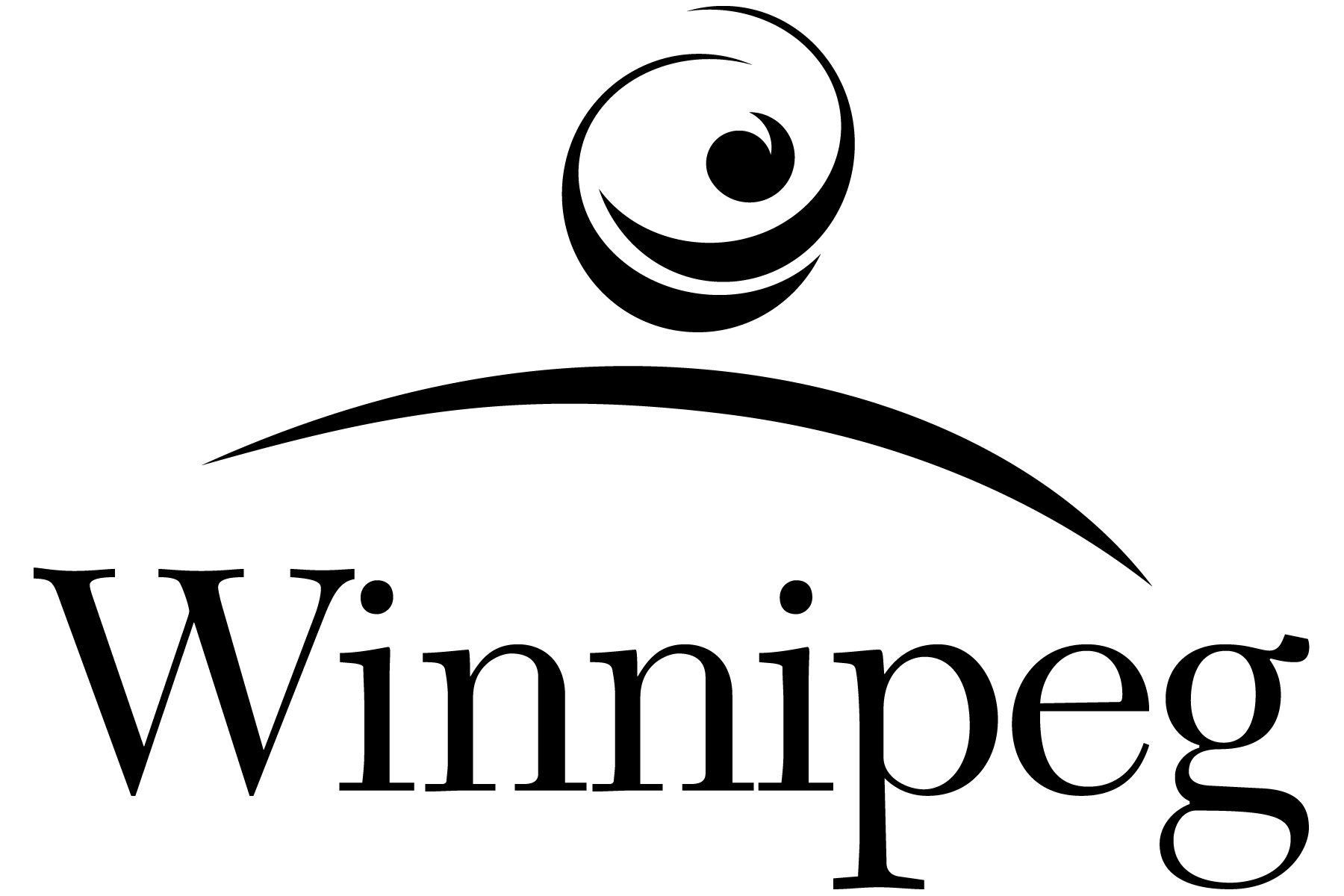 THE CITY OF WINNIPEGTENDERTender No. 854-2023 supply and delivery of service boxes – stainless steel  Contract Title (maximum 80 characters)SPEC NOTE: Do not use hard returns ( ¶ ) within the Contract Title.SPEC NOTE:  After inserting Tender No. (nnnn for PeopleSoft numbers: nnnn-yyyy for PurTrac numbers) and Project Title between the bookmark brackets, update fields (click Print Preview) to update all required instances of the Tender No. and Contract Title.SPEC NOTE: All clauses included in this template are mandatory and may not be deleted or modified unless approved in writing by the Manager of Materials.   SPEC NOTE: Where a Spec Note is provided, modifications may only be made in accordance with the Spec Note, unless approved in writing by the Manager of Materials. *** SPEC NOTE: If there are any funding agreements related to a Tender, then the Contract Administrator should review the funding agreement to ensure that the Supplemental Conditions include clauses to ensure compliance with the funding agreement, particularly in the areas of Insurance, Indemnity, Document Retention and Third Party Contract requirements.  The Contract Administrator should consult with Legal Services, to ensure the Supplemental Condition wording aligns with the applicable funding agreement, by sending a request to Legal-Purchasing@winnipeg.ca with the proposed wording included.Version eGoods Main 2023 05 10TABLE OF CONTENTSSPEC NOTE: The Table of Contents is automatically generated.  When the template is first opened, page numbers may be incorrect.  To update, right click anywhere in the field (shaded area) and select Update Field, Update entire table.  When printing, the update prompt may display if any changes have been made since the previous update.PART A - BID SUBMISSION	Form A: Bid/Proposal	Form B: PricesPART B - BIDDING PROCEDURESB1.	Contract Title	1B2.	Submission Deadline	1B3.	Enquiries	1B4.	Confidentiality	1B5.	Addenda	1B6.	Substitutes	2B7.	Bid Submission	3B8.	Bid	3B9.	Prices	4B10.	Disclosure	4B11.	Conflict of Interest and Good Faith	4B12.	Qualification	5B13.	Opening of Bids and Release of Information	6B14.	Irrevocable Bid	7B15.	Withdrawal of Bids	7B16.	Evaluation of Bids	7B17.	Award of Contract	7PART C - General ConditionsC0.	General Conditions	1PART D - SUPPLEMENTAL CONDITIONSGeneralD1.	General Conditions	1D2.	Scope of Work	1D3.	Definitions	1D4.	Cooperative Purchase	1D5.	Contract Administrator	2D6.	Accessible Customer Service Requirements	2D7.	Unfair Labour Practices	3SubmissionsD8.	Authority to Carry on Business	3Schedule of WorkD9.	Commencement	4D10.	Delivery	4D11.	Supply Chain Disruption Schedule Delays	4D12.	Orders	4D13.	Records	5Measurement and PaymentD14.	Invoices	5D15.	Payment	5D16.	Payment Schedule	5WarrantyD17.	Warranty	6Dispute ResolutionD18.	Dispute Resolution	6Third Party AgreementsD19.	Funding and/or Contribution Agreement Obligations	7PART E - SPECIFICATIONSGeneralE1.	Applicable Specifications and Drawings	1E2.	Goods	1BIDDING PROCEDURESContract TitleSUPPLY AND DELIVERY OF SERVICE BOXES – STAINLESS STEEL SPEC NOTE:  DO NOT USE TRACK CHANGES ON THESE TEMPLATES AS IT WILL OVER RIDE THE FORMATTING AND YOUR DOCUMENT MAY BE RENDERED UNUSABLESubmission DeadlineSPEC NOTE: Insert month, day and year of Submission Deadline scheduled by Materials Management.The Submission Deadline is  Winnipeg time, December 20, 2023month day, year.The Contract Administrator or the Manager of Materials may extend the Submission Deadline by issuing an addendum at any time prior to the time and date specified in B2.1.EnquiriesAll enquiries shall be directed to the Contract Administrator identified in D5.1.If the Bidder finds errors, discrepancies or omissions in the Tender, or is unsure of the meaning or intent of any provision therein, the Bidder shall promptly notify the Contract Administrator of the error, discrepancy or omission at least five (5) Business Days prior to the Submission Deadline.Responses to enquiries which, in the sole judgment of the Contract Administrator, require a correction to or a clarification of the Tender will be provided by the Contract Administrator to all Bidders by issuing an addendum.Responses to enquiries which, in the sole judgment of the Contract Administrator, do not require a correction to or a clarification of the Tender will be provided by the Contract Administrator only to the Bidder who made the enquiry.The Bidder shall not be entitled to rely on any response or interpretation received pursuant to B3 unless that response or interpretation is provided by the Contract Administrator in writing.Any enquiries concerning submitting through MERX should be addressed to:MERX Customer SupportPhone: 1-800-964-6379Email: merx@merx.com ConfidentialityInformation provided to a Bidder by the City or acquired by a Bidder by way of further enquiries or through investigation is confidential.  Such information shall not be used or disclosed in any way without the prior written authorization of the Contract Administrator.  The use and disclosure of the confidential information shall not apply to information which:was known to the Bidder before receipt hereof; or becomes publicly known other than through the Bidder; or is disclosed pursuant to the requirements of a governmental authority or judicial order.The Bidder shall not make any statement of fact or opinion regarding any aspect of the Tender to the media or any member of the public without the prior written authorization of the Contract Administrator.AddendaThe Contract Administrator may, at any time prior to the Submission deadline, issue addenda correcting errors, discrepancies or omissions in the Tender, or clarifying the meaning or intent of any provision therein.The Contract Administrator will issue each addendum at least two (2) Business Days prior to the Submission Deadline, or provide at least two (2) Business Days by extending the Submission Deadline.Addenda will be available on the MERX website at www.merx.com.The Bidder is responsible for ensuring that they have received all addenda and is advised to check the MERX website for addenda regularly and shortly before the Submission Deadline, as may be amended by addendum.The Bidder shall acknowledge receipt of each addendum in Paragraph 10 of Form A: Bid/Proposal.  Failure to acknowledge receipt of an addendum may render a Bid non-responsive.Notwithstanding B3, enquiries related to an Addendum may be directed to the Contract Administrator indicated in D5.1.SubstitutesThe Work is based on the materials, equipment, methods and products specified in the Tender.Substitutions shall not be allowed unless application has been made to and prior approval has been granted by the Contract Administrator in writing.SPEC NOTE: Increase or decrease the five (5) Business Days depending on the complexity of the Work.  Four (4) Business Days is the minimum feasible.Requests for approval of a substitute will not be considered unless received in writing by the Contract Administrator at least seven (7) Business Days prior to the Submission Deadline.The Bidder shall ensure that any and all requests for approval of a substitute:provide sufficient information and details to enable the Contract Administrator to determine the acceptability of the material, equipment, method or product as either an approved equal or alternative;identify any and all changes required in the applicable Work, and all changes to any other Work, which would become necessary to accommodate the substitute;identify any anticipated cost or time savings that may be associated with the substitute;certify that, in the case of a request for approval as an approved equal, the substitute will fully perform the functions called for by the general design, be of equal or superior substance to that specified, is suited to the same use and capable of performing the same function as that specified and can be incorporated into the Work, strictly in accordance with the Contract;certify that, in the case of a request for approval as an approved alternative, the substitute will adequately perform the functions called for by the general design, be similar in substance to that specified, is suited to the same use and capable of performing the same function as that specified and can be incorporated into the Work, strictly in accordance with the Contract.The Contract Administrator, after assessing the request for approval of a substitute, may in their sole discretion grant approval for the use of a substitute as an “approved equal” or as an “approved alternative”, or may refuse to grant approval of the substitute.The Contract Administrator will provide a response in writing, at least two (2) Business Days prior to the Submission Deadline, to the Bidder who requested approval of the substitute.The Contract Administrator will issue an Addendum, disclosing the approved materials, equipment, methods and products to all potential Bidders.  The Bidder requesting and obtaining the approval of a substitute shall be responsible for disseminating information regarding the approval to any person or persons they wish to inform.If the Contract Administrator approves a substitute as an “approved equal”, any Bidder may use the approved equal in place of the specified item.If the Contract Administrator approves a substitute as an “approved alternative”, any Bidder bidding that approved alternative may base their Total Bid Price upon the specified item but may also indicate an alternative price based upon the approved alternative.  Such alternatives will be evaluated in accordance with B16.No later claim by the Contractor for an addition to the price(s) because of any other changes in the Work necessitated by the use of an approved equal or an approved alternative will be considered.Bid SubmissionThe Bid shall consist of the following components:Form A: Bid/Proposal;Form B: Prices;SPEC NOTE: List any Bidder-supplied documents or samples that are required to evaluate the Bid after Form N and provide a corresponding Bidding Procedure, e.g., if “(j) drawing showing plan and elevation of proposed temporary pump and motor installation” is added to the list above, B11 is inserted to provide instructions regarding the submission and the clause number for the existing  B11 will be increased by one.  Evaluation criteria for any such additional information must be stipulated in B17.All components of the Bid shall be fully completed or provided, and submitted by the Bidder no later than the Submission Deadline, with all required entries made clearly and completely.The Bid shall be submitted electronically through MERX at www.merx.com.Bids will only be accepted electronically through MERX.Bidders are advised that inclusion of terms and conditions inconsistent with the Tender document, including the General Conditions, will be evaluated in accordance with B16.1(a).BidThe Bidder shall complete Form A: Bid/Proposal, making all required entries.Paragraph 2 of Form A: Bid/Proposal shall be completed in accordance with the following requirements:if the Bidder is a sole proprietor carrying on business in their own name, their name shall be inserted;if the Bidder is a partnership, the full name of the partnership shall be inserted;if the Bidder is a corporation, the full name of the corporation shall be inserted;if the Bidder is carrying on business under a name other than their own, the business name and the name of every partner or corporation who is the owner of such business name shall be inserted.If a Bid is submitted jointly by two or more persons, each and all such persons shall identify themselves in accordance with B8.2.In Paragraph 3 of Form A: Bid/Proposal, the Bidder shall identify a contact person who is authorized to represent the Bidder for purposes of the Bid.Paragraph 13 of Form A: Bid/Proposal shall be signed in accordance with the following requirements:if the Bidder is a sole proprietor carrying on business in their own name, it shall be signed by the Bidder;if the Bidder is a partnership, it shall be signed by the partner or partners who have authority to sign for the partnership;if the Bidder is a corporation, it shall be signed by their duly authorized officer or officers;if the Bidder is carrying on business under a name other than their own, it shall be signed by the registered owner of the business name, or by the registered owner's authorized officials if the owner is a partnership or a corporation.The name and official capacity of all individuals signing Form A: Bid/Proposal should be entered below such signatures.If a Bid is submitted jointly by two or more persons, the word "Bidder" shall mean each and all such persons, and the undertakings, covenants and obligations of such joint Bidders in the Bid and the Contract, when awarded, shall be both joint and several.PricesVERSION 1 - Use this version with VERSION 1 of Form B: Prices for unit price contracts.The Bidder shall state a price in Canadian funds for each item of the Work identified on Form B: Prices.SPEC NOTE: Add or delete inclusions and exclusions specific to the goods being purchased, e.g., delete reference to  Retail Sales Tax if all items are exempt.Prices on Form B: Prices shall include:duty;freight and cartage;Provincial and Federal taxes [except the Goods and Services Tax (GST) and Manitoba Retail Sales Tax (MRST, also known as PST), which shall be extra where applicable] and all charges governmental or otherwise paid;profit and all compensation which shall be due to the Contractor for the Work and all risks and contingencies connected therewith.SPEC NOTE: Use B10.1.2 only if applicable to the goods being purchased or their containers.Prices on Form B: Prices shall not include Environmental Handling Charges (EHC) or fees, which shall be extra where applicable.The quantities listed on Form B: Prices are to be considered approximate only.  The City will use said quantities for the purpose of comparing Bids.The quantities for which payment will be made to the Contractor are to be determined by the Work actually performed and completed by the Contractor, to be measured as specified in the applicable Specifications.SPEC NOTE: Use B10.4  only if your Form B has a Total Bid Price field.The Bidder shall enter the Total Bid Price from Form B: Prices into the Total Bid Price field in MERX.Bidders are advised that the calculation indicated in B16.4 will prevail over the Total Bid Price entered in MERX.DisclosureSPEC NOTE:  DO NOT DELETE.  If City staff or Consultants have discussed or obtained information/services from Persons, the name of that Person (company name preferred) and what information was discussed or obtained must be disclosed below.  If you haven’t discussed with any Persons, state N/A. Various Persons provided information or services with respect to this Work.  In the City’s opinion, this relationship or association does not create a conflict of interest because of this full disclosure.  Where applicable, additional material available as a result of contact with these Persons is listed below. The Persons are:N/AConflict of Interest and Good FaithFurther to C3.2, Bidders, by responding to this Tender, declare that no Conflict of Interest currently exists, or is reasonably expected to exist in the future.Conflict of Interest means any situation or circumstance where a Bidder or employee of the Bidder proposed for the Work has:other commitments;relationships;financial interests; or involvement in ongoing litigation;that could or would be seen to:exercise an improper influence over the objective, unbiased and impartial exercise of the independent judgment of the City with respect to the evaluation of Bids or award of the Contract; orcompromise, impair or be incompatible with the effective performance of a Bidder’s obligations under the Contract;has contractual or other obligations to the City that could or would be seen to have been compromised or impaired as a result of their participation in the Tender process or the Work; orhas knowledge of confidential information (other than confidential information  disclosed by the City in the normal course of the Tender process) of strategic and/or material relevance to the Tender process or to the Work that is not available to other bidders and that could or would be seen to give that Bidder an unfair competitive advantage.In connection with their Bid, each entity identified in B11.2 shall:avoid any perceived, potential or actual Conflict of Interest in relation to the procurement process and the Work;upon discovering any perceived, potential or actual Conflict of Interest at any time during the Tender process, promptly disclose a detailed description of the Conflict of Interest to the City in a written statement to the Contract Administrator; andprovide the City with the proposed means to avoid or mitigate, to the greatest extent practicable, any perceived, potential or actual Conflict of Interest and shall submit any additional information to the City that the City considers necessary to properly assess the perceived, potential or actual Conflict of Interest.Without limiting B11.3, the City may, in their sole discretion, waive any and all perceived, potential or actual Conflicts of Interest. The City’s waiver may be based upon such terms and conditions as the City, in their sole discretion, requires to satisfy itself that the Conflict of Interest has been appropriately avoided or mitigated, including requiring the Bidder to put into place such policies, procedures, measures and other safeguards as may be required by and be acceptable to the City, in their sole discretion, to avoid or mitigate the impact of such Conflict of Interest.Without limiting B11.3, and in addition to all contractual or other rights or rights at law or in equity or legislation that may be available to the City, the City may, in their sole discretion:disqualify a Bidder that fails to disclose a perceived, potential or actual Conflict  of Interest of the Bidder or any of their employees proposed for the Work;require the removal or replacement of any employees proposed for the Work that has a perceived, actual or potential Conflict of Interest that the City, in their sole discretion, determines cannot be avoided or mitigated;disqualify a Bidder or employees proposed for the Work that fails to comply with any requirements prescribed by the City pursuant to B11.4 to avoid or mitigate  a Conflict of Interest; anddisqualify a Bidder if the Bidder, or one of their employees proposed for the Work, has a perceived, potential or actual Conflict of Interest that, in the City’s sole discretion, cannot be avoided or mitigated, or otherwise resolved.The final determination of whether a perceived, potential or actual Conflict of Interest exists shall be made by the City, in their sole discretion.QualificationThe Bidder shall:undertake to be in good standing under The Corporations Act (Manitoba), or properly registered under The Business Names Registration Act (Manitoba), or otherwise properly registered, licensed or permitted by law to carry on business in Manitoba, or if the Bidder does not carry on business in Manitoba, in the jurisdiction where the Bidder does carry on business; andbe financially capable of carrying out the terms of the Contract; andhave all the necessary experience, capital, organization, and equipment to perform the Work in strict accordance with the terms and provisions of the Contract.The Bidder and any proposed Subcontractor (for the portion of the Work proposed to be subcontracted to them) shall:be responsible and not be suspended, debarred or in default of any obligations to the City.  A list of suspended or debarred individuals and companies is available on the Information Connection page at The City of Winnipeg, Corporate Finance, Materials Management Division website at https://www.winnipeg.ca/matmgt/Templates/files/debar.pdfThe Bidder and/or any proposed Subcontractor (for the portion of the Work proposed to be subcontracted to them) shall:have successfully carried out work similar in nature, scope and value to the Work; andbe fully capable of performing the Work required to be in strict accordance with the terms and provisions of the Contract; have a written workplace safety and health program, if required, pursuant to The Workplace Safety and Health Act (Manitoba); andhave completed the Accessible Customer Service online training required by the Accessibility for Manitobans Act (AMA) (see B12.4 and D5).Further to B12.3(d), the Bidder acknowledges they and all Subcontractors have obtained training required by the Accessibility for Manitobans Act (AMA) available at http://www.accessibilitymb.ca/training.html for anyone that may have any interaction with the public on behalf of the City of Winnipeg.SPEC NOTE:  revise the number of days as required but be advised that the Contract Administrator MUST adhere to the number of days stated without exception.The Bidder shall submit, within three (3) Business Days of a request by the Contract Administrator, proof satisfactory to the Contract Administrator of the qualifications of the Bidder and of any proposed Subcontractor.The Bidder shall provide, on the request of the Contract Administrator, full access to any of the Bidder's equipment and facilities to confirm, to the Contract Administrator’s satisfaction, that the Bidder's equipment and facilities are adequate to perform the Work.Opening of Bids and Release of InformationBids will not be opened publicly.SPEC NOTE:  Remove the word “Total” from “Total Bid Price” if awarding by item or by Section.Following the Submission Deadline, the names of the Bidders and their Total Bid Prices (unevaluated and pending review and verification of conformance with requirements) will be available on the MERX website at www.merx.com.After award of Contract, the name(s) of the successful Bidder(s) and their Contract amount(s) will be available on the MERX website at www.merx.com.The Bidder is advised that any information contained in any Bid may be released if required by The Freedom of Information and Protection of Privacy Act (Manitoba), by other authorities having jurisdiction, or by law or by City policy or procedures (which may include access by members of City Council).To the extent permitted, the City shall treat as confidential information, those aspects of a Bid Submission identified by the Bidder as such in accordance with and by reference to Part 2, Section 17 or Section 18 or Section 26 of The Freedom of Information and Protection of Privacy Act (Manitoba), as amended.Irrevocable BidThe Bid(s) submitted by the Bidder shall be irrevocable for the time period specified in Paragraph 11 of Form A: Bid/Proposal.The acceptance by the City of any Bid shall not release the Bids of the next two lowest evaluated responsive Bidders and these Bidders shall be bound by their Bids on such Work until a Contract for the Work has been duly formed and the contract securities have been furnished as herein provided, but any Bid shall be deemed to have lapsed unless accepted within the time period specified in Paragraph 11 of Form A: Bid/Proposal.Withdrawal of BidsA Bidder may withdraw their Bid without penalty at any time prior to the Submission Deadline.Evaluation of BidsAward of the Contract shall be based on the following bid evaluation criteria:compliance by the Bidder with the requirements of the Tender, or acceptable deviation therefrom (pass/fail);qualifications of the Bidder and the Subcontractors, if any, pursuant to B12 (pass/fail);Total Bid Price; and economic analysis of any approved alternative pursuant to B6.Further to B16.1(a), the Award Authority may reject a Bid as being non-responsive if the Bid Submission is incomplete, obscure or conditional, or contains additions, deletions, alterations or other irregularities.  The Award Authority may reject all or any part of any Bid, or waive technical requirements or minor informalities or irregularities if the interests of the City so require.Further to B16.1(b), the Award Authority shall reject any Bid submitted by a Bidder who does not demonstrate, in their Bid or in other information required to be submitted, that they are qualified.VERSION 1 - Use this version with VERSION 1 of B10 and VERSION 1 of Form B: Prices for unit price contracts.Further to B16.1(c), the Total Bid Price shall be the sum of the quantities multiplied by the unit prices for each item shown on Form B: Prices.Further to B16.1(a), in the event that a unit price is not provided on Form B: Prices, the City may determine the unit price by dividing the Amount (extended price) by the approximate quantity, for the purposes of evaluation and payment.SPEC NOTE: delete if there is no Total Bid PriceBidders are advised that the calculation indicated in B16.4 will prevail over the Total Bid Price entered in MERX.VERSION 1 – Use if Awarding as a Whole.This Contract will be awarded as a whole.Award of ContractThe City will give notice of the award of the Contract or will give notice that no award will be made.The City will have no obligation to award a Contract to a Bidder, even though one or all of the Bidders are determined to be qualified, and the Bids are determined to be responsive.Without limiting the generality of B17.2, the City will have no obligation to award a Contract where:the prices exceed the available City funds for the Work;the prices are materially in excess of the prices received for similar work in the past;the prices are materially in excess of the City’s cost to perform the Work, or a significant portion thereof, with their own forces;only one Bid is received; orin the judgment of the Award Authority, the interests of the City would best be served by not awarding a Contract.Where an award of Contract is made by the City, the award shall be made to the qualified Bidder submitting the lowest evaluated responsive Bid, in accordance with B16.Version 1 – Use this version when awarding by Purchase Order instead of Formal ContractFurther to Paragraph 7 of Form A: Bid/Proposal and C4, the City may issue a purchase order to the successful Bidder in lieu of the execution of a Contract. The Contract Documents, as defined in C1.1(p), in their entirety shall be deemed to be incorporated in and to form a part of the purchase order notwithstanding that they are not necessarily attached to or accompany said purchase order.SPEC NOTE: B18.5 is the LAST clause in Award of Contract do NOT deleteFollowing the award of contract, a Bidder will be provided with information related to the evaluation of their Bid upon written request to the Contract Administrator.SPEC NOTE: B18 Award of Contract must always be the last clause in the Bidding Procedures.General ConditionsGeneral ConditionsThe General Conditions for the Supply of Goods (Revision 2020-01-31) are applicable to the Work of the Contract.The General Conditions for the Supply of Goods are available on the Information Connection page at The City of Winnipeg, Corporate Finance, Materials Management Division website at http://www.winnipeg.ca/matmgt/gen_cond.stmA reference in the Tender to a section, clause or subclause with the prefix “C” designates a section, clause or subclause in the General Conditions for Supply of Goods.SUPPLEMENTAL CONDITIONSGeneralGeneral ConditionsIn addition to the General Conditions for the Supply of Goods, these Supplemental Conditions are applicable to the Work of the Contract.Scope of WorkThe Work to be done under the Contract shall consist of supply and delivery of service boxes – stainless steel for the period from March 1, 2024start date until February 28, 2025end date, with the option of four number in words (4number) mutually agreed upon one number in words (1number) year extensions.The City may negotiate the extension option with the Contractor within ninety (90) Calendar Days prior to the expiry date of the Contract. The City shall incur no liability to the Contractor as a result of such negotiations.Changes resulting from such negotiations shall become effective on March 1anniversary of start date  of the respective year.  Changes to the Contract shall not be implemented by the Contractor without written approval by the Contract Administrator. Bidders are advised that, in future, the City may be participating in collaborative procurement initiatives with other levels of government.  Accordingly, extensions to this Contract may not be exercised.The Work shall be done on an "as required" basis during the term of the Contract.The type and quantity of Work to be performed under this Contract shall be as authorized from time to time by the Contract Administrator and/or Users.Subject to C7, the City shall have no obligation under the Contract to purchase any quantity of any item in excess of their actual operational requirements.Notwithstanding D2.1, in the event that operational changes result in substantial changes to the requirements for Work, the City reserves the right to alter the type or quantity of work performed under this Contract, or to terminate the Contract, upon thirty (30) Calendar Days written notice by the Contract Administrator.  In such an event, no claim may be made for damages on the ground of loss of anticipated profit on Work.DefinitionsSPEC NOTE: Include D4 only if it is necessary to define any words, phrases, acronyms or abbreviations used in the Tender with a meaning other than in common English usage or where the definition in C1.1 must be modified.When used in this Tender:”Supply Chain Disruption term” means an inability by the Contractor to obtain goods or services from third parties necessary to perform the Work of the Contract within the schedule specified therein, despite the Contractor making all reasonable commercial efforts to procure same. Contractors are advised that increased costs do not, in and of themselves, amount to a Supply Chain Disruption.Cooperative PurchaseThe Contractor is advised that this is a cooperative purchase.The Contract Administrator may, from time to time during the term of the Contract, approve other public sector organizations and utilities, including but not limited to municipalities, universities, schools and hospitals, to be participants in the cooperative purchase.The Contract Administrator will notify the Contractor of a potential participant and provide a list of the delivery locations and estimated quantities. If any location of the potential participant is more than ten (10) kilometres beyond the boundaries of the City of Winnipeg, the Contractor shall, within fifteen (15) Calendar Days of the written notice, notify the Contract Administrator of the amount of any additional delivery charge for the location.If any additional delivery charges are identified by the Contractor, the potential participant may accept or decline to participate in the cooperative purchase.The Contractor shall enter into a contract with each participant under the same terms and conditions as this Contract except: supply under the contract shall not commence until the expiry or lawful termination of any other contract(s) binding the participant for the same goods;a participant may specify a duration of contract shorter than the duration of this Contract;a participant may specify that only some items under this Contract and/or less than their total requirement for an item are to be supplied under their contract; andany additional delivery charge identified and accepted in accordance with D4.4 and D4.5 will apply.Each participant will be responsible for the administration of their contract and the fulfilment of their obligations under their contract. The City shall not incur any liability arising from any such contract.No participant shall have the right or authority to effect a change in the Contract, or of any other participant in this Contract.SPEC NOTE: Define any words, phrases, acronyms or abbreviations used in the Tender for which the meaning ascribed in C1 must be modified.Contract AdministratorVERSION 1 - Use this version if the Contract Administrator is a company, e.g., consulting firm.  Insert the name of the company and the name, title, address(es) for delivery by mailing or personal delivery telephone number and Email Address of the individual representing the Contract Administrator.  The individual must be reasonably available throughout the bidding period.  Never name more than one person.VERSION 2 - Use this version if the Contract administrator is an individual, e.g., City employee.  Insert name, title, department name, address(es) for delivery by mailing or personal delivery telephone number and Email Address of the City employee who is the Contract Administrator.  The Contract Administrator must be reasonably available throughout the bidding period.  Never name more than one person.The Contract Administrator is:Matthew Klowak, C.E.T.nameProject Coordinator, Water Services DivisiontitleTelephone No.:	204-986-6413tel. no.Email Address:.	 mklowak@winnipeg.ca  email address.Accessible Customer Service RequirementsThe Accessibility for Manitobans Act (AMA) imposes obligations on The City of Winnipeg to provide accessible customer service to all persons in accordance with the Customer Service Standard Regulation (“CSSR”) to ensure inclusive access and participation for all people who live, work or visit Winnipeg regardless of their abilities.  The Contractor agrees to comply with the accessible customer service obligations under the CSSR and further agrees that when providing the Goods or Services or otherwise acting on the City of Winnipeg’s behalf, shall comply with all obligations under the AMA applicable to public sector bodies.The accessible customer service obligations include, but are not limited to: providing barrier-free access to goods and services;providing reasonable accommodations;   reasonably accommodating assistive devices, support persons, and support animals;providing accessibility features e.g. ramps, wide aisles, accessible washrooms, power doors and elevators;inform the public when accessibility features are not available;providing a mechanism or process for receiving and responding to public feedback on the accessibility of all goods and services; andproviding adequate training of staff and documentation of same.Unfair Labour PracticesFurther to C3.2, the Contractor declares that in bidding for the Work and in entering into this Contract, the Contractor and any proposed Subcontractor(s) conduct their respective business in accordance with established international codes embodied in United Nations Universal Declaration of Human Rights (UDHR) https://www.un.org/en/about-us/universal-declaration-of-human-rights International Labour Organization (ILO) https://www.ilo.org/global/lang--en/index.htm conventions as ratified by Canada. The City of Winnipeg is committed and requires its Contractors and their Subcontractors, to be committed to upholding and promoting international human and labour rights, including fundamental principles and rights at work covered by ILO eight (8) fundamental conventions and the United Nations Universal Declaration of Human Rights which includes child and forced labour. Upon request from the Contract Administrator, the Contractor shall provide disclosure of the sources (by company and country) of the raw materials used in the Work and a description of the manufacturing environment or processes (labour unions, minimum wages, safety, etc.). Failure to provide the evidence required under D7.3, may be determined to be an event of default in accordance with C16. In the event that the City, in its sole discretion, determines the Contractor to have violated the requirements of this section, it will be considered a fundamental breach of the Contract and the Contractor shall pay to the City a sum specified by the Contract Administrator in writing (“Unfair Labour Practice Penalty”). Such a violation shall also be considered an Event of Default, and shall entitle the City to pursue all other remedies it is entitled to in connection with same pursuant to the Contract.The Unfair Labour Practice Penalty shall be such a sum as determined appropriate by the City, having due regard to the gravity of the Contractor’s violation of the above requirements, any cost of obtaining replacement goods/ services or rectification of the breach, and the impact upon the City’s reputation in the eyes of the public as a result of same.The Contractor shall pay the Unfair Labour Practice Penalty to the City within thirty (30) Calendar Days of receiving a demand for same in accordance with D7.5. The City may also hold back the amount of the Unfair Labour Practice Penalty from payment for any amount it owes the Contractor.The obligations and rights conveyed by this clause survive the expiry or termination of this Contract, and may be exercised by the City following the performance of the Work, should the City determine, that a violation by the Contractor of the above clauses has occurred following same. In no instance shall the Unfair Labour Practice Penalty exceed the total of twice the Contract value.  SubmissionsAuthority to Carry on BusinessThe Contractor shall be in good standing under The Corporations Act (Manitoba), or properly registered under The Business Names Registration Act (Manitoba), or otherwise properly registered, licensed or permitted by law to carry on business in Manitoba, or if the Contractor does not carry on business in Manitoba, in the jurisdiction where the Contractor does carry on business, throughout the term of the Contract, and shall provide the Contract Administrator with evidence thereof upon request.SPEC NOTE: Use Error! Reference source not found. only if necessary. Contact insurance@winnipeg.ca if you require guidance.Schedule of WorkCommencementThe Contractor shall not commence any Work until they are in receipt of a notice of award from the City authorizing the commencement of the Work.SPEC NOTE: Use D9.2 if there is significant Work: Delete any unnecessary items between D9.2(a)(ii) andError! Reference source not found..  Add any other submissions or documents required after award but before commencement of the Work.The Contractor shall not commence any Work until:the Contract Administrator has confirmed receipt and approval of:evidence of authority to carry on business specified in D8;evidence of the workers compensation coverage specified in C6.17;the direct deposit application form specified in D15the Contractor has attended a meeting with the Contract Administrator, or the Contract Administrator has waived the requirement for a meeting.DeliveryVERSION 2 – Use the following for Standing Order Contracts on an “as required” basis and  if you require Delivery within a specified number of Days.Goods shall be delivered on an "as required" basis during the term of the Contract, f.o.b. destination, freight prepaid, to:Water and Waste Department StoresDoor 27 – 552 Plinguet StreetWinnipeg, MBGoods shall be delivered within seven  number in words (7) (number in numerals) Business Days [Calendar Days] of the placing of an order.Goods shall be delivered between  and  on Business Days.SPEC NOTE: Use the following only if necessary.  Elaborate if necessary (e.g., "onto storage shelves on the second floor").The Contractor shall off-load goods as directed at the delivery location.Supply Chain Disruption Schedule Delays The City acknowledges that the schedule for this Contract may be impacted by Supply Chain Disruption. Commencement and progress of the Work shall be performed by the Contractor with due consideration to the delivery requirements and schedule identified in the Contract, in close consultation with the Contract Administrator.If the Contractor is delayed in the performance of the Work by reason of Supply Chain Disruption, the Work schedule may be adjusted by a period of time equal to the time lost due to such delay and costs related to such delay will be determined as identified herein.A minimum of seven (7) Calendar Days prior to the commencement of Work, the Contractor shall declare whether a Supply Chain Disruption will affect the start date. The Contractor shall provide sufficient evidence that the delay is directly related to a Supply Chain Disruption, including but not limited to evidence related to ordering of Material or Goods, production and/or manufacturing schedules or availability of staff as appropriate.For any delay related to Supply Chain Disruption and identified after Work has commenced, the Contractor shall within seven (7) Calendar Days of becoming aware of the anticipated delay declare the additional delay and shall provide sufficient evidence as indicated in D11.3. Failure to provide this notice will result in no additional time delays being considered by the City. The Work schedule, including the durations identified in D10 where applicable, will be adjusted to reflect delays accepted by the Contract Administrator. Any time or cost implications as a result of Supply Chain Disruption and in accordance with the above, as confirmed by the Contract Administrator, shall be documented in accordance with C7.OrdersThe Contractor shall provide a local  telephone number or a toll-free telephone number at which orders for delivery may be placed.RecordsThe Contractor shall keep detailed records of the goods supplied under the Contract.The Contractor shall record, as a minimum, for each item listed on Form B: Prices:user name(s) and addresses;order date(s);delivery date(s); anddescription and quantity of goods supplied.SPEC NOTE: Adjust reporting period and delay.The Contractor shall provide the Contract Administrator with a copy of the records for each quarter year within fifteen (15) Calendar Days of a request of the Contract Administrator.Measurement and PaymentInvoicesFurther to C10, the Contractor shall submit an invoice for each order delivered   Revise D14.1 if necessary, e.g., “ … monthly invoices for all orders delivered during the previous calendar month.”to:The City of Corporate Finance - Accounts Payable4th Floor, ,  MB  Facsimile No.: 204-949-0864Send Invoices to CityWpgAP-INVOICES@winnipeg.caSend Invoice Inquiries to CityWpgAP-INQUIRIES@winnipeg.caInvoices must clearly indicate, as a minimum:the City's purchase order number;date of delivery;delivery address;type and quantity of goods delivered;the amount payable with GST, MRST, and any applicable environmental handling charges/fees identified and shown as separate amounts; andthe Contractor's GST registration number.The City will bear no responsibility for delays in approval of invoices which are improperly submitted.PaymentFurther to C10, the City shall make payments to the Contractor by direct deposit to the Contractor’s banking institution, and by no other means. Payments will not be made until the Contractor has made satisfactory direct deposit arrangements with the City. Direct deposit application forms are at https://winnipeg.ca/finance/files/Direct_Deposit_Form.pdf .SPEC NOTE: Use the following only if you are paying invoices by Purchasing Card.Payment ScheduleVERSION 2 - Use this version for the standard net 30 days.Further to C10, payment shall be in Canadian funds net thirty (30) Calendar Days after receipt and approval of the Contractor's invoice.WarrantyWarrantyVERSION 1 – Use this version to accept the standard warranty clause listed in the General Conditions.Warranty is as stated in C11.Dispute ResolutionDispute ResolutionIf the Contractor disagrees with any opinion, determination, or decision of the Contract Administrator, the Contractor shall act in accordance with the Contract Administrator’s opinion, determination, or decision unless and until same is modified by the process followed by the parties pursuant to D18.The entire text of C19.4 is deleted, and amended to read: “Intentionally Deleted”The entire text of C19.5 is deleted, and amended to read:If Legal Services has determined that the Disputed Matter may proceed in the Appeal Process, the Contractor must, within ten (10) Business Days of the date of the Legal Services Response Letter, submit their written Appeal Form, in the manner and format set out on the City’s Materials Management Website, to the Chief Administrative Officer, and to the Contract Administrator. The Contractor may not raise any other disputes other than the Disputed Matter in their Appeal Form.Further to C19, prior to the Contract Administrator’s issuance of a Final Determination, the following informal dispute resolution process shall be followed where the Contractor disagrees with any opinion, determination, or decision of the Contract Administrator (“Dispute”):In the event of a Dispute, attempts shall be made by the Contract Administrator and the Contractor’s equivalent representative to resolve Disputes within the normal course of project dealings between the Contract Administrator and the Contractor’s equivalent representative.Disputes which in the reasonable opinion of the Contract Administrator or the Contractor’s equivalent representative cannot be resolved within the normal course of project dealings as described above shall be referred to a without prejudice escalating negotiation process consisting of, at a minimum, the position levels as shown below and the equivalent Contractor representative levels:The Contract Administrator;Supervisory level between the Contract Administrator and applicable Department Head; Department Head.Names and positions of Contractor representatives equivalent to the above City position levels shall be determined by the Contractor and communicated to the City at the pre-commencement or kick off meeting. As these negotiations are not an adjudicative hearing, neither party may have legal counsel present during the negotiations.Both the City and the Contractor agree to make all reasonable efforts to conduct the above escalating negotiation process within twenty (20) Business Days, unless both parties agree, in writing, to extend that period of time.If the Dispute is not resolved to the City and Contractor’s mutual satisfaction after discussions have occurred at the final escalated level as described above, or the time period set out in D18.4.3, as extended if applicable, has elapsed, the Contract Administrator will issue a Final Determination as defined in C1.1(v), at which point the parties will be governed by the Dispute Resolution process set out in C19.Third Party AgreementsFunding and/or Contribution Agreement ObligationsSPEC NOTE: – Version 2 - Use this version if there is no 3rd Party Funding or it is not confirmedIn the event that funding for the Work of the Contract is provided to the City of Winnipeg by the Government of Manitoba and/or the Government of Canada, the following terms and conditions shall apply, as required by the applicable funding agreements.Further to D19.1, in the event that the obligations in D19 apply, actual costs legitimately incurred by the Contractor as a direct result of these obligations (“Funding Costs”) shall be determined by the actual cost to the Contractor and not by the valuation method(s) outlined in C7.4.  In all other respects Funding Costs will be processed in accordance with Changes in Work under C7.  For the purposes of D19:“Government of Canada” includes the authorized officials, auditors, and representatives of the Government of Canada; and“Government of Manitoba” includes the authorized officials, auditors, and representatives of the Government of Manitoba.Modified Insurance Requirements  Where applicable, the Contractor will be required to provide wrap-up liability insurance in an amount of no less than two million dollars ($2,000,000) inclusive per occurrence.  Such policy will be written in the joint names of the City, Contractor, Consultants and all sub-contractors and sub-consultants and include twelve (12) months completed operations. The Government of Manitoba and their Ministers, officers, employees, and agents shall be added as additional insureds.If applicable the Contractor will be required to provide builders’ risk insurance (including boiler and machinery insurance, as applicable) providing all risks coverage at full replacement cost, or such lower level of insurance that the City may identify on a case-by-case basis, such as an installation floater.The Contractor shall obtain and maintain third party liability insurance with minimum coverage of two million dollars ($2,000,000.00) per occurrence on all licensed vehicles operated at the Site.  In the event that this requirement conflicts with another licensed vehicle insurance requirement in this Contract, then the requirement that provides the higher level of insurance shall apply.Insurers shall provide satisfactory Certificates of Insurance to the Government of Manitoba prior to commencement of Work as written evidence of the insurance required. The Certificates of Insurance must provide for a minimum of thirty (30) days’ prior written notice to the Government of Manitoba in case of insurance cancellation.  All policies must be taken out with insurers licensed to carry on business in the Province of Manitoba.Indemnification By ContractorIn addition to the indemnity obligations outlined in C15 of the General Conditions for Goods, the Contractor agrees to indemnify and save harmless the Government of Canada and the Government of Manitoba and each of their respective Ministers, officers, servants, employees, and agents from and against all claims and demands, losses, costs, damages, actions, suit or other proceedings brought or pursued in any manner in respect of any matter caused by the Contractor or arising from this Contract or the Work, or from the goods or services provided or required to be provided by the Contractor, except those resulting from the negligence of any of the Government of Canada’s or the Government of Manitoba’s Ministers, officers, servants, employees, or agents, as the case may be.The Contractor agrees that in no event will Canada or Manitoba, their respective officers, servants, employees or agents be held liable for any damages in contract, tort (including negligence) or otherwise, for:any injury to any person, including, but not limited to, death, economic loss or infringement of rights;any damage to or loss or destruction of property of any person; or  any obligation of any person, including, but not limited to, any obligation arising from a loan, capital lease or other long term obligation;in relation to this Contract or the Work.Records Retention and AuditsThe Contractor shall maintain and preserve accurate and complete records in respect of this Contract and the Work, including all accounting records, financial documents, copies of contracts with other parties and other records relating to this Contract and the Work during the term of the Contract and for at least six (6) years after Total Performance. Those records bearing original signatures or professional seals or stamps must be preserved in paper form; other records may be retained in electronic form. In addition to the record keeping and inspection obligations outlined in C6 of the General Conditions for Goods, the Contractor shall keep available for inspection and audit at all reasonable times while this Contract is in effect and until at least six (6) years after Total Performance, all records, documents, and contracts referred to in D19.6.1 for inspection, copying and audit by the City of Winnipeg, the Government of Manitoba and/or the Government of Canada and their respective representatives and auditors, and to produce them on demand; to provide reasonable facilities for such inspections, copying and audits, to provide copies of and extracts from such records, documents, or contracts upon request by the City of Winnipeg, the Government of Manitoba, and/or the Government of Canada and their respective representatives and auditors, and to promptly provide such other information and explanations as may be reasonably requested by the City of Winnipeg, the Government of Manitoba, and/or the Government of Canada from time-to-time.Other ObligationsThe Contractor consents to the City providing a copy of the Contract Documents to the Government of Manitoba and/or the Government of Canada upon request from either entity.If the Lobbyists Registration Act (Manitoba) applies to the Contractor, the Contractor represents and warrants that it has filed a return and is registered and in full compliance with the obligations of that Act, and covenants that it will continue to comply for the duration of this Contract.The Contractor shall comply with all applicable legislation and standards, whether federal, provincial, or municipal, including (without limitation) labour, environmental, and human rights laws, in the course of providing the Work.The Contractor shall properly account for the Work provided under this Contract and payment received in this respect, prepared in accordance with generally accepted accounting principles in effect in Canada, including those principles and standards approved or recommended from time-to-time by the Chartered Professional Accountants of Canada or the Public Sector Accounting Board, as applicable, applied on a consistent basis.The Contractor represents and warrants that no current or former public servant or public office holder, to whom the Value and Ethics Code for the Public Sector, the Policy on Conflict of Interest and Post Employment, or the Conflict of Interest Act applies, shall derive direct benefit from this Contract, including any employment, payments, or gifts, unless the provision or receipt of such benefits is in compliance with such codes and the legislation.The Contractor represents and warrants that no member of the House of Commons or of the Senate of Canada or of the Legislative Assembly of Manitoba is a shareholder, director or officer of the Contractor or of a Subcontractor, and that no such member is entitled to any benefits arising from this Contract or from a contract with the Contractor or a Subcontractor concerning the Work.SPECIFICATIONSGeneralApplicable Specifications and DrawingsThese Specifications shall apply to the Work.The City of Winnipeg Standard Construction Specifications in its entirety, whether or not
specifically listed on Form B: Prices, shall apply to the Work.The City of Winnipeg Standard Construction Specifications is available on the Information
Connection page at The City of Winnipeg, Corporate Finance, Materials Management Division
website at http://www.winnipeg.ca/matmgt/Spec/Default.stm See Approved Products Underground Use: Standard No. CoW-WS-05 Residential Service Box and Drawing No. AP-004 are applicable to the Work of the Contract.The version in effect three (3) Business Days before the Submission Deadline shall apply.Further to C2.4(d), Specifications included in the Bid Opportunity shall govern over The City of
Winnipeg Standard Construction Specifications.Bidders are reminded that requests for approval of substitutes as an approved equal or an approved alternative shall be made in accordance with B6. In every instance where a brand name or design specification is used, the City will also consider approved equals and/or approved alternatives in accordance with B6.SPEC NOTE: All specified proprietary goods/services (mfr, brand, model) must be approved as a single source prior to posting, unless requests for substitutes will be considered in accordance with B7”.  A link to the manufacturer’s specifications or a copy of the manufacturer’s specifications must be provided in the Tender documentGoodsSPEC NOTE: Provide detailed specifications for each item.The Contractor shall supply and deliver service boxes – stainless steelconcise description of the goods in accordance with the requirements hereinafter specified.Item No. 1 – Service Box shall be stainless steel, complete with a spindle from seven (7) feet to nine (9) feet in length in accordance with (WDVB) SB20CW or equivalent in accordance with B6.Item No. 2 – Service Box shall be stainless steel, complete with a spindle from eight (8) feet to ten (10) feet in length in accordance with (WDVB) SB20CW or equivalent in accordance with B6.Item No. 3 - Service Box shall be stainless steel, complete with a spindle from nine (9) feet to eleven (11) feet in length in accordance with (WDVB) SB20CW or equivalent in accordance with B6.Item No. 4 – Spindle Rod shall be stainless steel, ½” diameter by five (5) feet in length in accordance with (WDVB) SB20CW or equivalent in accordance with B6.Item No. 5 – Spindle Rod shall be stainless steel, ½” diameter by seven (7) feet in length in accordance with (WDVB) SB20CW or equivalent in accordance with B6.